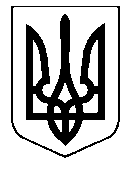                                                            УКРАЇНА                                         НОСІВСЬКА МІСЬКА РАДАНОСІВСЬКОГО РАЙОНУ ЧЕРНІГІВСЬКОЇ ОБЛАСТІВИКОНАВЧИЙ КОМІТЕТ	Р І Ш Е Н Н Я	проект09 лютого 2018 року  		        м. Носівка	   				№  ___Про надання дозволу на укладення договору даруванняВідповідно до ст.34 Закону України «Про місцеве самоврядування в Україні», ст. 18 Закону України «Про охорону дитинства», ст.4 Закону України «Про органи і служби у справах дітей та спеціальні установи для дітей», ст. 32 Цивільного кодексу України, п.65,67 «Порядку провадження органами опіки та піклування діяльності, пов’язаної  із захистом прав дитини»,  затвердженого Постановою КМУ від 24.09.2008р. №866, ст.177 Сімейного кодексу України, враховуючи пропозиції комісії з питань захисту прав дитини, виконавчий комітет міської ради вирішив:                                                         1.Надати дозвіл _______ на укладення договору дарування неповнолітній дитині,  __________, земельної ділянки  призначеної для будівництва і обслуговування житлового будинку, господарських будівель і споруд ( присадибна ділянка) (кадастровий номер  ______) та земельної ділянки, призначеної   для ведення особистого селянського господарства,                                ( кадастровий номер _______________).               Неповнолітня ________  Інтереси  неповнолітньої порушені не будуть.                2. Контроль  за виконанням  рішення покласти на заступника міського голови з питань гуманітарної сфери Л.В.Міщенко.Міський голова                                                                    В.М. Ігнатченко